PROCEDURY REAGOWANIA NA ZJAWISKO CYBERPRZEMOCYw Zespole Szkół Gminnych nr 1 w MilanówkuCyberprzemoc to inaczej przemoc z użyciem mediów elektronicznych – przede wszystkim Internetu i telefonów komórkowych. Do działań określanych jako cyberprzemoc zalicza się m.in: Wyzywanie, straszenie poniżanie kogoś w Internecie lub przy użyciu telefonu, Robienie komuś zdjęć lub rejestrowanie filmów bez jego zgody, Publikowanie w Internecie lub rozsyłanie telefonem zdjęć, filmów lub tekstów, które kogoś obrażają lub ośmieszają, Podszywanie się pod kogoś w sieci.Ujawnienie przypadku cyberprzemocy – osobą zgłaszającą fakt prześladowania może być poszkodowany uczeń, jego rodzice lub inni uczniowie będący świadkami zdarzenia, nauczyciele.Ustalenie okoliczności zdarzenia – wszystkie przypadki przemocy powinny zostać właściwie zbadane, zarejestrowane i udokumentowane.Jeśli wiedzę o zajściu posiada nauczyciel nie będący wychowawcą, powinien przekazać informację wychowawcy klasy, który informuje o fakcie dyrektora.Dyrektor wspólnie z wychowawcą i pedagogiem szkolnym powinni dokonać analizy zdarzenia i zaplanować dalsze postępowanie.Zostają ustalone okoliczności zdarzenia i ewentualni świadkowie.Na etapie zabezpieczania dowodów i ustalania tożsamości sprawcy cyberprzemocy bierze udział nauczyciel informatyki.Zabezpieczanie dowodów.Wszelkie dowody cyberprzemocy powinny zostać zabezpieczone i zarejestrowane. Należy zanotować datę i czas otrzymania materiału, treść wiadomości oraz, jeśli to możliwe, dane nadawcy (nazwę użytkownika, adres e-mail, numer telefonu komórkowego itp.) lub adres strony www, na której pojawiły się szkodliwe treści czy profil.Z tak zebranym materiałem powinny zapoznać się wszystkie zaangażowane w sprawę osoby: dyrektor, rodzice, a wreszcie policja, jeśli doszło do złamania prawa.Sposoby zarejestrowania dowodów cyberprzemocy:
Telefon komórkowy – nie kasować wiadomości, zapisywać wszystkie zarówno tekstowe, jak i nagrane na pocztę głosową w pamięci telefonu.
Komunikatory – niektóre serwisy pozwalają na zapisywanie rozmów. Można również np. skopiować rozmowę, wkleić do dokumentu Word lub innego edytora tekstu, zapisać i wydrukować.
Strony serwisów społecznościowych, www – aby zachować kopię materiału, który widzisz na ekranie, wciśnij klawisz Print Screen, a następnie wykonaj operację „Wklej” w dokumencie Word lub Paint.
Czat – podobnie jak w przypadku stron www, jeśli chcesz zachować kopię materiału, który widzisz na ekranie, wciśnij klawisz Print Screen, a następnie wykonaj operację „Wklej”. Możesz też po prostu wydrukować interesującą cię stronę.
E-mail – wydrukuj wiadomość, prześlij ją do nauczyciela lub pedagoga, który zajmuje się ustaleniem okoliczności zajścia. Zachowanie całości wiadomości, a nie tylko samego tekstu jest bardziej pomocne, ponieważ zawiera informacje o jej pochodzeniu.Identyfikacja sprawcy – w wykryciu sprawcy cyberprzemocy mogą pojawić się trudności, ponieważ wielu sprawców posługuje się „skradzioną tożsamością”, wykorzystując telefony innych uczniów, profile w serwisach społecznościowych, ich konta pocztowe itp. do wysyłania wiadomości bądź zamieszczania krzywdzących materiałów. Materiał może też być przesyłany między telefonami komórkowymi drogą bezprzewodową lub wiadomości tekstowe na telefon wysyłane są z bramki internetowej.W identyfikacji sprawcy mogą pomóc:świadkowie – inni uczniowie odwiedzający „obraźliwe” strony mogą posiadać informacje na temat ich autora, mogą też zidentyfikować numer telefonu komórkowego sprawcy, jeśli nie jest on zastrzeżony,operator sieci komórkowej w przypadku, gdy numer telefonu sprawcy jest zastrzeżony – może on podjąć kroki w kierunku ustalenia sprawcy, jeśli otrzyma dane o dacie i godzinie rozmowy. Również w tym przypadku operator może udostępnić te dane tylko policji.Gdy ustalenie sprawcy nie jest możliwe, należy skontaktować się z dostawcą usługi w celu usunięcia z sieci kompromitujących lub krzywdzących materiałów. Do podjęcia takiego działania zobowiązuje administratora serwisu art. 14 Ustawy z dnia 18 lipca 2002 roku o świadczeniu usług drogą elektroniczną.W przypadku, gdy zostało złamane prawo, a tożsamości sprawcy nie udało się ustalić należy bezwzględnie skontaktować się z policją.Działania wobec sprawcy cyberprzemocy - gdy sprawca cyberprzemocy jest znany i jest on uczniem szkoły dalsze działania powinien podjąć dyrektor w porozumieniu z wychowawcami właściwych klas:Rozmowa z uczniem – sprawcą cyberprzemocy o jego zachowaniu: celem rozmowy powinno być ustalenie okoliczności zajścia, wspólne zastanowienie się nad jego okolicznościami i poszukanie rozwiązań sytuacji konfliktowej;sprawca powinien dostać jasny i zdecydowany komunikat o tym, że szkoła nie akceptuje żadnych form przemocy;należy omówić z uczniem skutki jego postępowania i poinformować o konsekwencjach regulaminowych, które zostaną wobec niego zastosowane;sprawca powinien zostać zobowiązany do zaprzestania swojego działania i usunięcia z sieci szkodliwych materiałów;ważnym elementem rozmowy jest też określenie sposobów zadośćuczynienia wobec ofiar cyberprzemocy;jeśli w zdarzeniu brała udział większa grupa osób należy rozmawiać z każdym z nich z osobna, zaczynając od lidera grupy; Wychowawca powinien powiadomić rodziców sprawcy o przebiegu zdarzenia i zapoznać ich z materiałem dowodowym, a także z decyzją w sprawie dalszego postępowania i podjętych przez szkołę środkach dyscyplinarnych wobec ich dziecka;Wychowawca wraz z pedagogiem szkolnym opracowuje projekt kontraktu dla ucznia, określający jego zobowiązania oraz konsekwencje w przypadku niezastosowania się do przyjętych zasad;VI Zastosowanie środków dyscyplinarnych wobec sprawcy cyberprzemocy Cyberprzemoc powinna podlegać sankcjom określonym w wewnętrznych przepisach szkoły (Regulamin ocen z zachowania). Szkoła może tu stosować konsekwencje przewidziane dla sytuacji „tradycyjnej” przemocy. Warto jednak rozszerzyć repertuar dostępnych środków, np. o czasowy zakaz korzystania z komputerów na terenie szkoły w czasie wolnym. Należy pamiętać, iż celem sankcji wobec sprawcy jest: zatrzymanie przemocy i zapewnienie poczucia bezpieczeństwa poszkodowanemu uczniowi (nauczycielowi) wzbudzenie refleksji na temat swojego zachowania, zrozumienie krzywdy, jaką spowodował, i powstrzymanie przed podobnym zachowaniem w przyszłości; pokazanie społeczności szkolnej, że cyberprzemoc nie będzie tolerowana i że szkoła jest w stanie efektywnie zareagować w tego rodzaju sytuacji. 4. Podejmując decyzję o rodzaju kary, należy wziąć pod uwagę: rozmiar i rangę szkody – czy materiał został upubliczniony w sposób pozwalający na dotarcie do niego wielu osobom (określa to rozmiar upokorzenia, jakiego doznaje ofiara), czy trudno jest wycofać materiał z sieci itp.; czas trwania prześladowania – czy było to długotrwałe działanie, czy pojedynczy incydent; świadomość popełnianego czynu – czy działanie było zaplanowane, a sprawca był świadomy, że wyrządza krzywdę koledze (niektóre akty cyberprzemocy popełniane są nieświadomie lub z niewielką świadomością konsekwencji), jak wiele wysiłku włożył w ukrycie swojej tożsamości itp.; motywację sprawcy – należy sprawdzić, czy działanie sprawcy nie jest działaniem odwetowym w odpowiedzi na uprzednio doświadczone prześladowanie; rodzaj rozpowszechnianego materiału.Działania wobec ofiary cyberprzemocy - gdy ofiara cyberprzemocy jest znana i jest uczniem szkoły dalsze działania powinien podjąć dyrektor w porozumieniu z wychowawcami właściwych klas.objęcie ofiary cyberprzemocy pomocą psychologiczno – pedagogiczną:wsparcie psychiczne – podczas rozmowy z uczniem (ofiarą cyberprzemocy):Zapewnij go, że dobrze zrobił, mówiąc Ci o tym, co się stało. Powiedz, że widzisz i rozumiesz, że jest mu trudno ujawnić to, co go spotkało.Powiedz mu, że nikt nie ma prawa tak się zachowywać wobec niego.Zapewnij go, że szkoła nie toleruje żadnej formy przemocy i że postarasz mu się pomóc, uruchamiając odpowiednie procedury interwencyjne. Bądź uważny na pozawerbalne przejawy uczuć ucznia.porada – powiedz uczniowi, aby:Nie utrzymywał kontaktu ze sprawcą, nie odpowiadał na maile, smsy itp.Nie kasował dowodów: e –maili, SMS-ów, MMS-ów, zdjęć filmów i przedstawił je osobom dorosłym znającym sprawę. Zastanowił się nad zmianą swoich danych kontaktowych w komunikatorach, zmianą adresu e –mail, numeru telefonu komórkowego itp.Jeśli korzysta z komunikatora, to ustawił go tak, aby nikt spoza listy kontaktowej nie mógł się z nim połączyć.Jeśli ofiarą cyberprzemocy jest nauczyciel, może on uczestniczyć w przeprowadzeniu całej procedury. Grono Pedagogiczne w tym dyrekcja oraz pedagog szkolny zapewniają takiemu nauczycielowi wsparcie psychiczne oraz wszelką formę pomocy w dotarciu do sprawcy.Monitoring:Po zakończeniu interwencji warto monitorować sytuację ucznia sprawdzając, czy nie są wobec niego podejmowane dalsze działania przemocowe lub odwetowe ze strony sprawcy.Rodzice dziecka będącego ofiarą cyberprzemocy powinni być poinformowani o problemie i otrzymać wsparcie i pomoc ze strony szkoły. W rozmowie z nimi wychowawca przedstawia kroki, jakie zostały podjęte w  celu wyjaśnienia zajścia oraz zapewnienia bezpieczeństwa poszkodowanemu uczniowi, a także, jeśli to wskazane zaproponować rodzicom i dziecku pomoc specjalisty poza szkołą.Sporządzenie dokumentacji z zajścia.Wychowawca wraz z pedagogiem szkolnym zobowiązany jest do sporządzenia notatki służbowej z rozmów ze sprawcą, poszkodowanym, ich rodzicami oraz świadkami zdarzenia. Dokument powinien zawierać datę i miejsce rozmowy, personalia osób biorących w niej udział i opis ustalonego przebiegu wydarzeń.Jeśli rozmowa przebiegała w obecności świadka (np. innego nauczyciela), powinien on podpisać notatkę po jej sporządzeniu.Jeśli zostały zabezpieczone dowody cyberprzemocy, należy je włączyć do dokumentacji pedagogicznej (wydruki, opis itp.).Ochrona świadków zgłaszających zdarzenie.Należy powiedzieć świadkowi, że dobrze zrobił zgłaszając fakt przemocy. Należy zapewnić świadka o dyskrecji.Nie należy ujawniać danych świadka, jeśli nie jest to konieczne np. gdy sprawa została zgłoszona na policję.Pod żadnym pozorem nie należy konfrontować świadka ze sprawcą.Należy zadbać o bezpieczeństwo świadka, nie upubliczniając jego udziału w sprawie.Współpraca szkoły z policją i sądem rodzinnym.Większość przypadków cyberprzemocy nie wymaga powiadamiania sądu rodzinnego czy policji i powinna być rozwiązywana przy użyciu dostępnych w szkole środków wychowawczych. Istnieją jednak sytuacje, gdy konieczne staje się zgłoszenie sprawy do sądu rodzinnego, a mianowicie:jeśli rodzice sprawcy cyberprzemocy odmawiają współpracy lub nie stawiają się do szkoły, a uczeń nie zaniechał dotychczasowego postępowania, dyrektor szkoły powinien pisemnie powiadomić o zaistniałej sytuacji sąd rodzinny, szczególnie jeśli do szkoły napływają informacje o innych przejawach demoralizacji dziecka,gdy szkoła wykorzysta wszystkie dostępne jej środki wychowawcze (rozmowa z rodzicami, konsekwencje regulaminowe wobec ucznia, spotkania pedagogiem itp.), a ich zastosowanie nie przynosi pożądanych rezultatów, dyrektor powinien zwrócić się do sądu rodzinnego z wnioskiem o podjęcie odpowiednich środków wynikających z Ustawy o postępowaniu w sprawach nieletnich.Poważne przypadki cyberprzemocy przebiegające z naruszeniem prawa (np. groźby karalne, propozycje seksualne, publikowanie nielegalnych treści itp.) powinny zostać bezwzględnie zgłoszone na policję. Zgłoszenia dokonuje dyrektor szkoły.W ramach ogólnej współpracy szkoły z policją mogą być organizowane:spotkania nauczycieli, dyrektora szkoły z zaproszonymi specjalistami ds. nieletnich dotyczące zagrożeń cyberprzemocy w środowisku lokalnym,spotkania młodzieży szkolnej z udziałem policjantów m.in. na temat odpowiedzialności nieletnich za popełnione czyny karalne, na temat zasad bezpieczeństwa oraz sposobów unikania zagrożeń związanych z cyberprzemocą,wspólny udział (szkoły i policji) w lokalnych programach profilaktycznych, związanych z zapewnieniem bezpieczeństwa uczniom oraz zapobieganiem przemocy/cyberprzemocy i przestępczości nieletnich.Schemat reagowania wobec cyberprzemocy: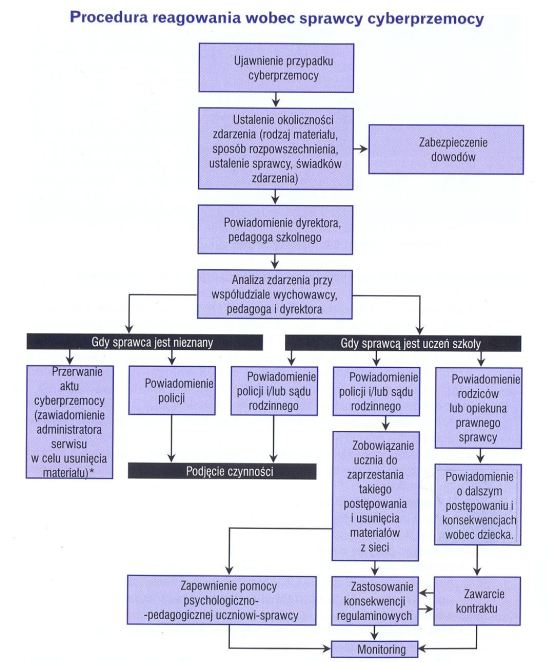 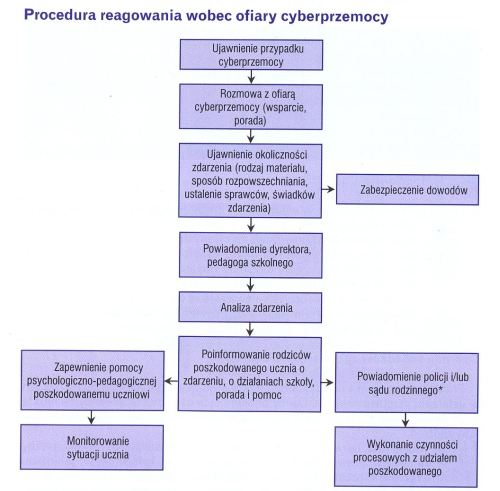 Opracowanie:Arkadiusz CiborowskiBożena Osiadacz Beata Sokołowska Bibliografia:„Jak reagować na cyberprzemoc. Poradnik dla szkół” Fundacja Dzieci Niczyjehttp://dzieckowsieci.fdn.pl/http://saferinternet.pl/pl/cyberprzemocStatut Zespołu Szkół Gminnych nr 1Procedura zatwierdzona na plenarnej konferencji Rady Pedagogicznej w dniu 26.08.2014r.